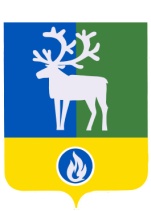 СЕЛЬСКОЕ ПОСЕЛЕНИЕ ВЕРХНЕКАЗЫМСКИЙБЕЛОЯРСКИЙ РАЙОНХАНТЫ-МАНСИЙСКИЙ АВТОНОМНЫЙ ОКРУГ – ЮГРААДМИНИСТРАЦИЯ  СЕЛЬСКОГО ПОСЕЛЕНИЯПОСТАНОВЛЕНИЕот 01 августа 2012 года                                                                                                           № 57О разрешении изменения одного вида разрешенного использования земельного участка на другой вид такого использованияВ соответствии с подпунктом 3 пункта 1 статьи 4 Федерального закона от                      29 декабря 2004 года №191-ФЗ «О введении в действие Градостроительного кодекса Российской Федерации», протоколом № 5 публичных слушаний по вопросу изменения вида разрешенного использования земельных участков от 13 августа 2012 года и представленных документов п о с т а н о в л я ю: 1. Разрешить изменение вида разрешенного использования земельного участка с кадастровым № 86:06:0020403:801 общей площадью 1523 кв. м. из земель населенного пункта Верхнеказымский с «для строительства объекта «Техперевооружение системы оперативной технологической связи РРЛ на участке КС Уренгойская – Надым – Югорск – граница ТТГ. Система 5.6» (УРС-23а)» на «для строительства объекта «Техперевооружение системы оперативной технологической связи. РРЛ на участке КС Уренгойская – Надым – Югорск – граница ТТГ. Система 5.6. Техперевооружение системы оперативной технологической связи. РРЛ на участке КС Уренгойская – Надым – Югорск – граница ТТГ. Система 5.6. 2 пусковой комплекс» в составе стройки «Техперевооружение систем оперативной технологической связи» (УРС- 23а)».2. Опубликовать настоящее постановление в газете «Белоярские вести».4. Контроль за выполнением настоящего постановления возложить на заместителя главы муниципального образования, заведующего сектором администрации сельского поселения Верхнеказымский В.В.Синцова.Глава сельского поселения                                                                                     Г.Н.Бандысик